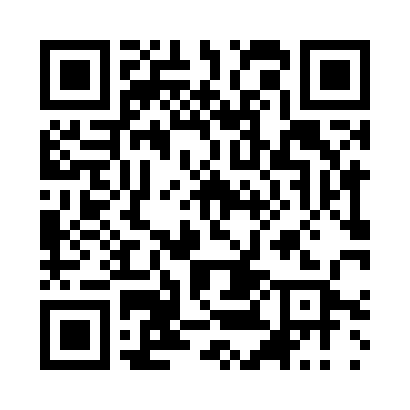 Prayer times for Ivancha, BulgariaWed 1 May 2024 - Fri 31 May 2024High Latitude Method: Angle Based RulePrayer Calculation Method: Muslim World LeagueAsar Calculation Method: HanafiPrayer times provided by https://www.salahtimes.comDateDayFajrSunriseDhuhrAsrMaghribIsha1Wed4:186:101:156:138:2010:052Thu4:166:091:156:148:2110:073Fri4:146:081:156:158:2210:084Sat4:126:061:156:158:2310:105Sun4:106:051:146:168:2410:126Mon4:086:041:146:178:2610:147Tue4:066:031:146:178:2710:158Wed4:046:011:146:188:2810:179Thu4:036:001:146:198:2910:1910Fri4:015:591:146:198:3010:2111Sat3:595:581:146:208:3110:2212Sun3:575:571:146:218:3210:2413Mon3:555:551:146:218:3310:2614Tue3:535:541:146:228:3410:2715Wed3:525:531:146:228:3610:2916Thu3:505:521:146:238:3710:3117Fri3:485:511:146:248:3810:3318Sat3:465:501:146:248:3910:3419Sun3:455:491:146:258:4010:3620Mon3:435:481:146:268:4110:3821Tue3:415:481:146:268:4210:3922Wed3:405:471:156:278:4310:4123Thu3:385:461:156:278:4410:4224Fri3:375:451:156:288:4510:4425Sat3:355:441:156:288:4610:4626Sun3:345:441:156:298:4710:4727Mon3:335:431:156:298:4710:4928Tue3:315:421:156:308:4810:5029Wed3:305:421:156:318:4910:5130Thu3:295:411:156:318:5010:5331Fri3:275:411:166:328:5110:54